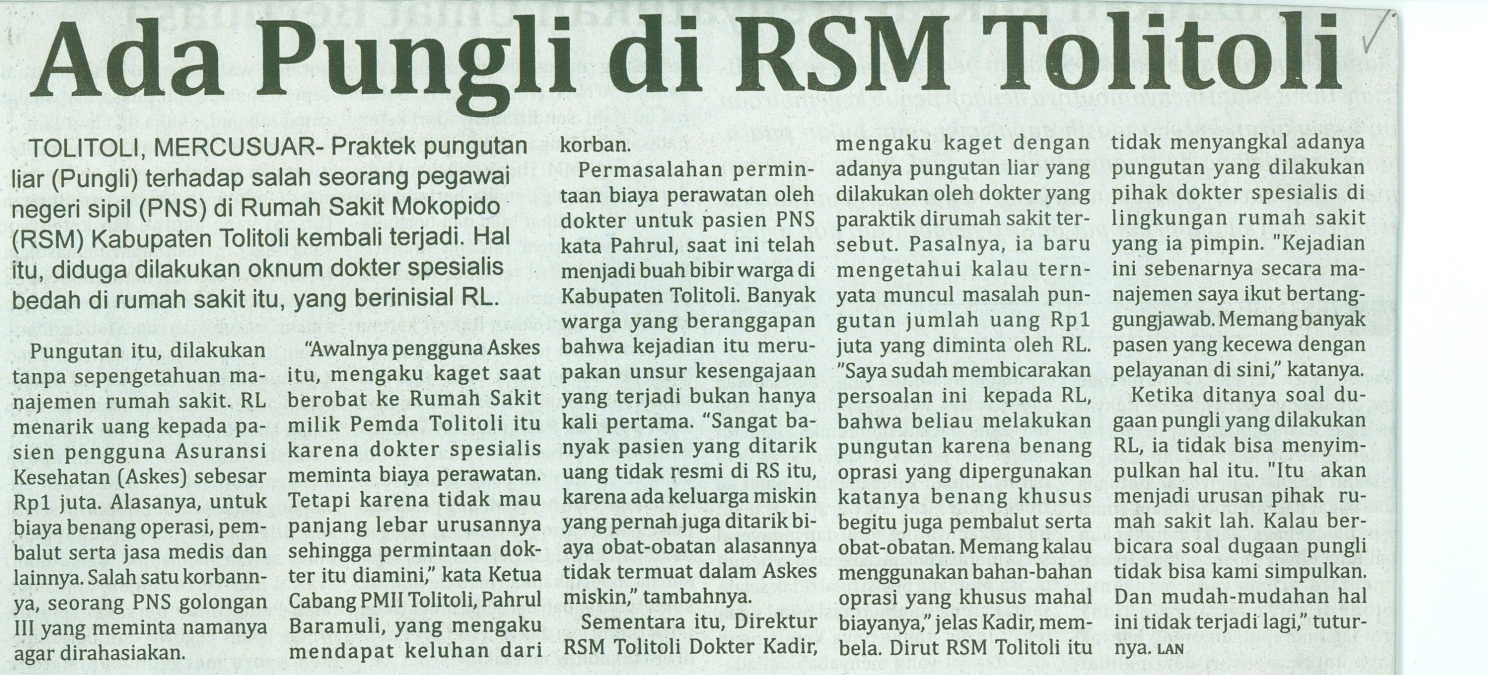 Harian    	:MercusuarKasubaudSulteng IHari, tanggal:Kamis, 27 Juni 2013KasubaudSulteng IKeterangan:Halaman 15  Kolom 1-6KasubaudSulteng IEntitas:Kabupaten TolitoliKasubaudSulteng I